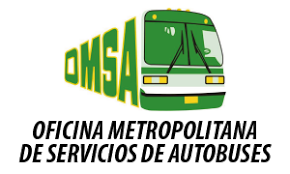 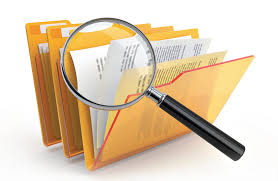 REGISTRO DE ACTIVIDADES Y LOGROS ALCANZADOS EN   LA OFICINA DE LIBRE ACCESO A LA INFORMACION PÚBLICA DE LA OFICINA METROPOLITANA DE SERVICIOS DE AUTBUSES  (OMSA) DESDE ENERO DEL 2017 HASTA EL 31 MARZO DEL 2017.SOLICITUDES  REGISTRADAS  EN LA OFICINA LIBRE ACCESO ACCESO A LA INFORMACION PÚBLICA, DESDE EL 1 DE ENERO HASTA MARZO DEL AÑO 2017:INFORMACIONES  SOLICITADAS Y REMITIDAS AL DEPARTAMENTO DE  OPERACIONES, FINACIERO Y TESORERIA.:INFORMACIONES SOLICITADAS Y REMITIDAS  A LA DIRECCION DE  RECURSOS HUMANOS:Información Clasificada“Actualmente no existen documentos bajo esta modalidad”SOLICITUDES:	ENTREGADAS: 26	PENDIENTES: 2Los solicitantes no han retirado sus informaciones habiendo sido notificados dentro de los plazos establecidos en la Ley 200-04RECHAZADAS: 0	TOTAL:  28			SOLICITUDES REGISTRADAS:ENERO:14Febrero:08MARZO:06TOTAL: 28DEPARTAMENTOS REGISTRADOS CON REMISION DE SOLICITUDES :Departamento de Operaciones :14ESTADISTICAS:6RECURSOS HUMANOS:03Financieros: 02TESORERIA: 02GRUPOS SOCIALES SOLICITANTES:ESTUDIANTES UNIVERSITARIOS: 22PROFESIONALES: 02ABOGADO REPRESENTANTE: 3CIUDADANOS  EXTRANJEROS: 01EMPRESAS PRIVADAS: 0ENTIDADES PUBLICAS: 0ENTIDADES NO GUBERNAMENTALES: 0LLAMADAS TELEFONICAS REGISTRADAS:32DENUNCIAS REGISTRADAS EN LA PLATAFORMA 311-GOB:0No. SOLICITUD	MESINFORMACION SOLICITADATIEMPO DE ENTREGAFORMATORef.023ENERO“Ruta del Gran Santo Domingo Y Santiago,  paradas y  corredores  y Mapa de Ruta de la OMSA  10 días ImpresodigitalRef.024 FEBRERO“Declaraciones Juradas y Presupuesto del año”14 días Impreso Ref.025 MARZO“Plan estratégico de OMSA”14 días Impreso Ref.022 ENERO“Recaudaciones Histórica año 2016” PENDIENTE( En espera de que el ciudadano retire la información)Impreso 